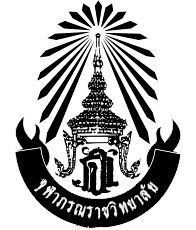 Course SyllabusAcademic English 1 (ENG30204)1. Course IdentificationDepartment:		Foreign Language Department		Subject:		Academic English 1 (ENG30204)	Credit: 		2Time:			4 periods / week	Grade: 		Grade 11 (M5)			Semester:		2			Academic Year:	2015	2. Course DescriptionStudy scientific terms, technology, academic journals or literature.  Learn words and phrases, expressing the author’s feelings and objectives of both non-fiction and fiction articles, emphasizing on reading for information and pleasure.  Develop students’ listening comprehension from short academic lectures and conversations for note taking skills.Develop students’ writing skill, using complicated structures.Study key elements of academic writing such as abstracts, experiment reports,          project presentations, and speeches.Study the patterns and contents of standardized tests, and practice taking the tests.      3. Learning OutcomesAfter the completion of this course, students should be able to 1. effectively identify and apply words and phrases, expressing the author’s feelings and objectives of both non-fiction and fiction articles.  2. efficiently comprehend short academic lectures and conversations and take note of    the spoken texts.  3. proficiently present their experimental projects and give speeches on specified topics.4. appropriately use various sentence structures to write abstracts and experimental reports.5. gain satisfactory scores from standardized tests.4. Course Contents    Topical areas of study will include:5. Required Texts and SuppliesElements of Language sets used for this teaching plan	1. Hard Cover (HC) book for teacher (Chapter 5– 8)	2. Grammar, Usage, and Mechanics (GUM) 	3. Chapter Test (CT) / (Chapter 5 – 8)	4. Chapter Test in Standardized Test Format (CTSTF) / (Chapter 5 – 8)	5. Vocabulary Workshop Tests (VWT)	6. Sentences, Paragraphs, and Compositions (SPC)	7. Combining Sentence (CS)8. Developmental Language Skills (DLS)6. Course Policies1. Attend regularly. The importance of attending regularly cannot be overestimated. Please arrive at class on time and expect to remain until the class is over. Your attendance and participation will figure into your final grade in the form of points assigned for in-class exercises. These exercises cannot be made up. If you arrive late and miss an in-class exercise, you will not be permitted to complete it. If you leave early and miss an in-class exercise, you will not be permitted to complete it (the mentioned will be accepted only if you have a permission letter from the assigned authority.)2.  Come prepared. Please bring your textbooks or handouts with you to class—fail to do so may affect to your score. Have all assignments ready to turn in at the beginning of class on the day they are due.3. Keep up if you miss class. It is your responsibility to keep up with assignments if you miss class. “I wasn’t here last week” is never an acceptable excuse for coming to class unprepared. If you miss class, check the syllabus and contact the instructor or another student to collect your assignments.4. Papers must be neatly typed or written. All assignments (including drafts) should be typed or neatly written.5. Save your work. It is your responsibility to keep an extra copy of all assignments that you turn in.6. Submit your work on time. (1) In-class exercises and drafts may not be submitted late. (2) Final versions of some papers may be submitted late, but for each week they are late, your grade will be reduced. 7. Student Behavior StatementStudents should always conduct themselves in a respectful manner. No conduct will be tolerated that might endanger or threaten anyone in the class. Disruptive behavior, downgrading or disparaging remarks, and any other behavior that shows a lack of respect for the instructor or other students, will not be tolerated. At the instructor’s discretion, a student causing problems may be asked to leave the class for the session.8. Assessment and AssignmentEvaluation:1. Midterm (Integrated Test: Reading-Speaking-Writing-Usage)1		= 20 %	2. Final Examination (Integrated Test: Reading-Speaking-Writing-Usage)1	= 20 %3. Behavior and Participation2*						= 10 % (5%:5%)	4. Creative Speaking3								= 10%                   4.1 Adapting a scene from a novel and role-playing on it (5 %)                       (Before midterm test)(Group work)                   4.2 Delivering a persuasive speech (5%)(After midterm test)(Individual work)		5. In-class Activities (Speaking Activities)3					= 5%	6. Writing Activities3								= 10 %	6.1 Historical Research Essay (5%)		 (Before midterm test: 3 drafts)	6.2 Book Review Essay (5%)			 (After midterm test: 3 drafts)	7. Listening Activities4								= 10 % 		7.1 Short Conversation and Lecture (5%)(Before midterm test)					7.2 Dictation, Note-taking and Lecture (5%) 					(After midterm test)8. Reading Activities4								= 10 %			9. In-class Activities (Language Usage)4					= 5 %					Total									= 100 %Note:1. Both teachers2. Both teachers (5 points from a Thai teacher and another 5 from a Native-speaking teacher)3. For a native-speaking teacher4. For a Thai teacherNote (For teacher):  Score-submitting  1. Both teachers:	Midterm = 20 				Final = 20  2. Native-teacher:	Before midterm =10 (5/5)		After midterm = 15 (5/5/5)   3. Thai teacher:	Before midterm = 10 (5/5)		After midterm = 15 (5/10)Note for Note Behavior and Participation*Assessment Criteria:The final assessment is criterion-referenced. All the raw scores will be assessed as followings:		100 - 80 	grade 4		64 – 60		grade 2   			79 - 75  	grade 3.5	59 – 55		grade 1.5  			74 - 70		grade 3		54 – 50		grade 1			69 - 65		grade 2.5	49 – 0		grade 09. Test Guidelines9.1 Midterm (Integrated Test: Reading-Speaking-Writing-Grammar) /20 points.Mid-term Examination StructurePoint: 	20 Points		Time: 	120 minutes			Date: 	-9.2 Final Exam(Integrated Test: Reading-Speaking-Writing-Grammar) /20 pointsFinal Examination StructurePoint: 	20 Points		Time: 	120 minutes			Date: 	-Remark:Writing Criteria for Midterm and Final Exam (6 points)	Organization 1 point	Content (idea presentation) 2 points	Grammatical structure, punctuation (3 points)10. Teaching CalendarAcademic English 1 (ENG30204)(Second Semester: Academic Year 2015)(Intermediate Level)Language (Grammar)ListeningSpeakingReading (Communications)Writing(Structure/ Paragraph/ Essay)Phrases (w 2-4)  -The Adjective Phrase  - The Adverb Phrase  - The Participle/    participial Phrase  - Gerund/ gerund Phrase  - The Infinitive/    Infinitive Phrase-Appositive Phrase- Absolute Phrase-Verbal PhraseClauses (5-6)-The adjective clause-The noun clause-The adverb causeSentences-Simple, compound, complex and compound-complex sentence1. Short conversations (w 2-4) 2. Note-taking, academic articles(w 5-8)1. short conversation (w 2-2. Abstract presentation (w 13-14)3. Speech (w 17)-My Antonia (w 7)-The Civil War below and the blue sky above(w 8)- Who was Charles Lindberg? (w 9)- Mobiles Phone use spells danger for drivers (w 12)- Let’s face it, we need the money! (w 13)- Never Cry Wolf(w 18)1.compare-contrast essay  (w 7-8)          2.  Abstracts (w 9-13)  3. Experimental Report (w 14-16)4. Opinion essay(w 18-19)DetailsScores (5/5)Received Scores1. Attendance2/22. Class Activities2/23. Responsibility1/2ContentType of Questions/ number and time framePointsPart One: Reading  ComprehensionIt is an  Reading Pattern and In-class Reading Patterns: covering responses in naming topic sentences or main ideas, vocabulary questions, reference questions, sentence insertion questions, sentence restatement questions, detail questions, unstated detail questions, inference questions (multiple choices and short-answer questions)Passage One (3 points)     -8 multiple choice questions on one reading passage--containing of ~200-250 words in length (Items 1-9)Passage Two (2 points)     -It is two short-answer questions on one reading passage (seen or unseen passage), containing of ~200-250 words in length)(Items 10-11)(1/3) for the 1st passage, and 1 point each for the 2ndpassage.(5 points)Part Two: Developmental Language SkillsTo complete the sentence, the students need to understand the grammatical basic rules, and to complete the gap-filling, the students require, besides recognizing the grammatical structures, the reading techniques—finding topic sentence or main idea.      Section One: Grammatical Structures-There are 8 items questions, and each question contains of~30-60 words. Follow the directions and choose the best answer. (Items 12-19)Section Two: Sentence Completion: (2 points)     -There are 8 multiple choice questions and each question contains of ~ 30 - 60 words. One grammatical part of the sentence will be deleted. (Items 20-27)(1/4)4 pointsPart Three: Error IdentificationTo solve these questions, the students need to understand many different grammatical usages like part of speeches, subject verb agreement, and word-choice and so on. There are 12 multiple choice questions, containing of ~60 – 120 words in length, and each question contains one grammatical incorrect. (Items 28-39)(1/2)5 pointsPart Four: Academic Writing (Compare-contrast) support opinions on the provided issue by using explanation, convincing reasons, examples, details and related information. Students can choose to write a compare-contrast essay, depending on the topics provided: 200-250 words in length. (Items 40)6 pointsContentType of Questions/ number and time framePointsPart One: Reading  ComprehensionIt is an  Reading Pattern and In-class Reading Patterns: covering responses in naming topic sentences or main ideas, vocabulary questions, reference questions, sentence insertion questions, sentence restatement questions, detail questions, unstated detail questions, inference questions (multiple choices and short-answer questions)Passage One (2 points)     -8 multiple choice questions on one reading passage--containing of ~200-250 words in length (Items 1-9)Passage Two (2 points)     -It is two short-answer questions on one reading passage (seen or unseen passage), containing of ~200-250 words in length)(Items 10-11)(1/3) for the 1st passage, and 1 point each for the 2ndpassage.(5 points)Part Two: Developmental Language SkillsTo complete the sentence, the students need to understand the grammatical basic rules, and to complete the gap-filling, the students require, besides recognizing the grammatical structures, the reading techniques—finding topic sentence or main idea.      Section One: Grammatical Structures-There are 8 items questions, and each question contains of~30-60 words. Follow the directions and choose the best answer. (Items 12-19)Section Two: Sentence Completion: (2 points)     -There are 8 multiple choice questions and each question contains of ~ 30 - 60 words. One grammatical part of the sentence will be deleted. (Items 20-27)(1/4)4 pointsPart Three: Error IdentificationTo solve these questions, the students need to understand many different grammatical usages like part of speeches, subject verb agreement, and word-choice and so on. There are 12 multiple choice questions, containing of ~60 – 120 words in length, and each question contains one grammatical incorrect. (Items 28-39)(1/2)5 pointsPart Four: Academic Writing (Giving Opinion)support opinions on the provided issue by using explanation, convincing reasons, examples, details and related information. Students can choose to write a Giving Opinion, depending on the topics provided: 200-250 words in length. (Items 40)6 pointsWDate/PeriodsCore-ContentsLearning outcomes/Indicators1 (1st – 4th periods)Syllabus Orientation1. Introducing the course syllabus2. Approaches and ways to learn3. Books and materials used4. Expectations/grading 5. Grammar reviewing1. The students understand the scope of the course syllabus, assessment, development of their own learning objectives and expectations for class activities.2 – 4(5th -16th periods)(Chapter 16, p534 – 552)The Phrases: prepositional, adjective, adverb, verbal, participial, absolute, gerund, infinitive, appositive4. appropriately use various sentence structures to write abstracts and experimental reports.5. gain satisfactory scores from standardized tests.(1.1.3, 1.2.3, 1.2.4, 1.3.3, 2.2.1)2 – 4(5th -16th periods)Academic lectures and conversationsListening and note taking: short conversations2. efficiently comprehend short academic lectures and conversations and take note of    the spoken texts.(1.2.1, 1.2.5, 2.2.1,  4.1.1)5 – 6  (17th – 24th periods)Chapter 17, p556 – 572 The ClauseClauses: Independent, subordinate, adjective, noun, adverb, the elliptical 4. appropriately use various sentence structures to write abstracts and experimental reports.5. gain satisfactory scores from standardized tests.(1.1.3, 1.2.3, 1.2.4,1.3.3,2.2.1, )5 – 6  (17th – 24th periods)Academic lectures and conversationsListening and note taking: short conversations2. efficiently comprehend short academic lectures and conversations and take note of    the spoken texts.(1.1.4,1.2.1,1.2.5, 2.2.1, 4.1.1)7  (25th – 28th periods)Reading 1:The character of Jim Burden and Antonia Shimerda in the Novel My Antonia CD: p20-221. effectively identify and apply words and phrases, expressing the author’s feelings and objectives of both non-fiction and fiction articles.  4. appropriately use various sentence structures to write abstracts and experimental reports. (1.1.2, 1.1.4)7  (25th – 28th periods)Academic lectures and conversationsListening and note taking: short conversations2. efficiently comprehend short academic lectures and conversations and take note of    the spoken texts.(1.1.4,1.2.4,1.2.5, 1.3.3, 4.1.1)7  (25th – 28th periods)Writing : compare-contrast4. appropriately use various sentence structures to write abstracts and experimental reports.(2.2.1, 3.1.1, 4.2.1)8(29th-32ndperiods)Reading 2 : The Civil War below and the blue sky aboveCD: P25 – 28 1. effectively identify and apply words and phrases, expressing the author’s feelings and objectives of both non-fiction and fiction articles.   (1.1.2, 1.1.4)8(29th-32ndperiods)Academic articles and conversationsListening and note taking: short conversations2. efficiently comprehend short academic lectures and conversations and take note of the spoken texts.(1.1.3, 1.2.4,1.2.5, 1.3.3, 4.1.1)9(33rd – 36th periods)Reading 3: Who was Charles Lindberg?CD: p25 – 26 1. effectively identify and apply words and phrases, expressing the author’s feelings and objectives of both non-fiction and fiction articles.   (1.1.2, 1.1.4)9(33rd – 36th periods)Abstract Writing 14. appropriately use various sentence structures to write abstracts and experimental reports.(2.2.1, 3.1.1, 4.2.1)10 (37th-40thPeriods)Midterm Exam(Reading + Writing + Language Usage(20 points)Based on the general standard test styles by using seen and unseen passages, the paper test consists of reading, writing and grammar: 120 minutes.11 (41st – 44th periods)Chapter 18, p576-602Agreement: subject and verbs, pronoun and antecedent4. appropriately use various sentence structures to write abstracts and experimental reports. (1.1.3, 1.2.3, 1.2.4, 1.3.3,)11 (41st – 44th periods)Abstract Writing 24. appropriately use various sentence structures to write abstracts and experimental reports.(2.2.1, 3.1.1, 4.2.1)12 (45st – 48nd periods)Reading 4Mobiles Phone use spells danger for driversCD: p30 – 32 1. effectively identify and apply words and phrases, expressing the author’s feelings and objectives of both non-fiction and fiction articles.  4. appropriately use various sentence structures to write abstracts and experimental reports.(1.1.2, 1.1.4)12 (45st – 48nd periods)Abstract Writing 34. appropriately use various sentence structures to write abstracts and experimental reports.(2.2.1, 3.1.1, 4.2.1)13 (49th – 52nd periods)Reading 5Let’s face it, we need the money!CD: p33 – 35  1. effectively identify and apply words and phrases, expressing the author’s feelings and objectives of both non-fiction and fiction articles.  4. appropriately use various sentence structures to write abstracts and experimental reports.(1.1.2, 1.1.4)13 (49th – 52nd periods)Abstract Presentation3. proficiently present their projects and give speeches on specified topics.(3.1.1,4.2.1)14 - 16 (53rd –64 th periods)Standardized Tests: Sentence Completion, Error Identification, Sentence Comprehension5. gain satisfactory scores from standardized tests.14 - 16 (53rd –64 th periods)Writing Experimental Report 4. appropriately use various sentence structures to write abstracts and experimental reports.(2.2.1, 3.1.1, 4.2.1) 17 (65th -  68thperiods)Chapter 22 Exercise 1 p694Exercise 2 p697Exercise 4 p702 – 703 4. appropriately use various sentence structures to write abstracts and experimental reports.5. gain satisfactory scores from standardized tests.17 (65th -  68thperiods)Giving a speech 13. proficiently present their projects and give speeches on specified topics.(3.1.1)18 (69th - 72nd periods)Reading 6 : Never Cry WolfCD: p35 – 37 1. effectively identify and apply words and phrases, expressing the author’s feelings and objectives of both non-fiction and fiction articles.  4. appropriately use various sentence structures to write abstracts and experimental reports.18 (69th - 72nd periods)Giving a speech 23. proficiently present their projects and give speeches on specified topics.(3.1.1)19. (73rd - 76th periods)Speech Competition3. proficiently present their projects and give speeches on specified topics.(3.1.1)19. (73rd - 76th periods)Speech Competition3. proficiently present their projects and give speeches on specified topics.(3.1.1)20(77th - 80thPeriods)Final Examination(Reading + Writing + Language Usage)(20 points)Based on the general standard test styles by using seen and unseen passages, the paper test consists of reading, writing and grammar: 1200 minutes.